1. Odgovori na vprašanja.• V kakšni povezavi sta vetrna erozija in hitrost vetra?__________________________________________________________________________________• Zakaj ima po tvojem mnenju delovanje vetra v Sloveniji bistveno manjše učinke kot v Sahari?____________________________________________________________________________________________________________________________________________________________________• Kateri pogoj je najpomembnejši za nastanek puščav?____________________________________________________________________________________________________________________________________________________________________• Zakaj je korazija ob vzožju gobastih osamelcev šibkejša kot na višini tri četrt metra?____________________________________________________________________________________________________________________________________________________________________• Ob katerih pogojih se začneta vetrna akumulacija in nastajanje sipin?______________________________________________________________________________________________________________________________________________________________________________________________________________________________________________________• Kaj je večinoma vzrok za dezertifikacijo?__________________________________________________________________________________2. Na barhanu so označene točke A, B in C. Odgovori na vprašanja.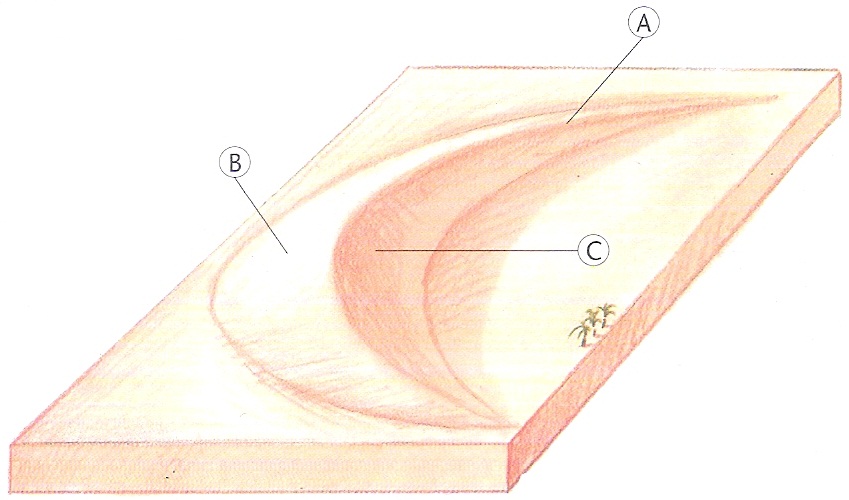 • Ali ima veter večjo hitrost na točki A ali na točki B?• Ali ima veter večjo hitrost na točki A ali na točki C?• Oglej si položaj točk B in C. Na kateri od njiju je sila vetra močnejša od gravitacije?• V katero smer (levo ali desno) se premika barhan?3. Oglej si sliki. Na prvo črto pod vsako napiši vrsto puščave (domač in tuj izraz). Na drugo črto napiši proces, ki je v takšni puščavi prevladujoč. Pri tem boš izbiral med deflacijo, korazijo ali vetrno akumulacijo.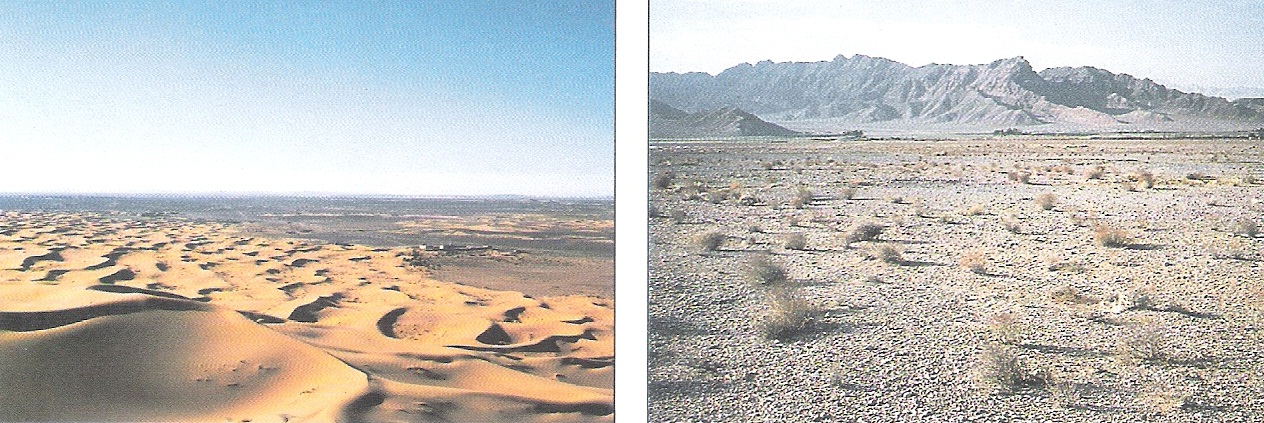 VRSTA PUŠČAVE: __________________________	   	VRSTA PUŠČAVE: __________________________PREVLADUJOČ PROCES: ____________________		PREVLADUJOČ PROCES: ____________________